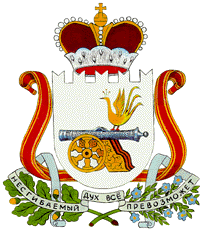 АДМИНИСТРАЦИЯ МУНИЦИПАЛЬНОГО ОБРАЗОВАНИЯ «ГЛИНКОВСКИЙ РАЙОН» СМОЛЕНСКОЙ ОБЛАСТИП О С Т А Н О В Л Е Н И ЕВ соответствии со статьями 78.2 и 79 Бюджетного кодекса Российской Федерации, Федеральным законом от 06.10.2003г. №131-ФЗ «Об общих принципах организации местного самоуправления в Российской Федерации», на основании Устава муниципального  образования «Глинковский район» Смоленской областиАдминистрация муниципального образования «Глинковский район» Смоленской области постановляет:1. Утвердить прилагаемый Порядок принятия решений о подготовке и реализации бюджетных инвестиций  в форме капитальных вложений в объекты муниципальной собственности муниципального образования «Глинковский район» Смоленской области  (далее – Порядок).2. Настоящее постановление подлежит обнародованию.3. Контроль за исполнением данного постановления оставляю за собой.ПОРЯДОК принятия решений о подготовке и реализации бюджетных инвестиций  в форме капитальных вложений в объекты муниципальной собственности муниципального образования «Глинковский район» Смоленской области  1. Общие положения.1.1. Настоящий Порядок определяет процедуру принятия решения о подготовке и реализации бюджетных инвестиций за счет средств бюджета муниципального образования «Глинковский район» Смоленской области (далее – местного бюджета) в объекты капитального строительства муниципальной собственности муниципального образования «Глинковский район» Смоленской области и (или) на приобретение объектов недвижимого имущества в собственность муниципального образования «Глинковский район» Смоленской области (далее соответственно – бюджетные инвестиции, объекты капитального строительства, объекты недвижимого имущества) в форме капитальных вложений в основные средства, находящихся (которые будут находиться) в собственности муниципального образования «Глинковский район» Смоленской области  (далее – решение).1.2. В настоящем Порядке используются следующие понятия:- подготовка бюджетных инвестиций в объекты капитального строительства и (или) объекты недвижимого имущества – определение объектов капитального строительства, в строительство, реконструкцию, в том числе с элементами реставрации, техническое перевооружение которых необходимо осуществлять бюджетные инвестиции, и (или) объектов недвижимого имущества, на приобретение которых необходимо осуществлять бюджетные инвестиции, и объема необходимых для этого бюджетных ассигнований, включая (при необходимости) приобретение земельных участков под строительство, а также зданий, сооружений или другого недвижимого имущества, находящегося на данном участке, подготовку документации по планировке территории для размещения объектов местного значения в случаях, установленных Градостроительным кодексом Российской Федерации (далее – документация по планировке территории), подготовку проектной документации или приобретение прав на использование типовой проектной документации, информация о которой включена в реестр типовой проектной документации (в отношении жилых и административных зданий объектов социально-культурного и бытового назначения), проведение инженерных изысканий, выполняемых для подготовки такой документации, проведение государственной экспертизы проектной документации и результатов инженерных изысканий, выполняемых для подготовки такой проектной документации, проведение проверки достоверности определения сметной стоимости объектов капитального строительства, проведение технологического и ценового аудита инвестиционных проектов в отношении объектов капитального строительства, а также определение главного распорядителя средств местного бюджета (муниципального заказчика) в отношении объекта капитального строительства и (или) объекта недвижимого имущества; - реализация бюджетных инвестиций в объект капитального строительства и (или) объект недвижимого имущества – осуществление бюджетных инвестиций в строительство, реконструкцию, в том числе с элементами реставрации, техническое перевооружение объекта капитального строительства и (или) на приобретение объекта недвижимого имущества, включая (при необходимости) приобретение земельного участка, а также зданий, сооружений или другого недвижимого имущества, находящегося на данном участке, подготовку документации по планировке территории, подготовку проектной документации или приобретение прав на использование типовой проектной документации, информация о которой включена в реестр типовой проектной документации (в отношении жилых и административных зданий, объектов социально-культурного и бытового назначения), проведение инженерных изысканий, выполняемых для подготовки такой документации, проведение государственной экспертизы проектной документации и результатов инженерных изысканий, выполняемых для подготовки такой проектной документации, проведение проверки достоверности определения сметной стоимости объектов капитального строительства, проведение технологического и ценового аудита инвестиционных проектов в отношении объектов капитального строительства.1.3. Под бюджетными инвестициями понимают бюджетные средства, направляемые на создание или увеличение за счет средств местного бюджета  стоимости муниципального имущества.1.4. Муниципальный заказчик - орган местного самоуправления, муниципальные казенные учреждения, действующие от имени муниципального образования, - уполномоченные принимать бюджетные обязательства в соответствия с бюджетным законодательством Российской Федерации от имени муниципального образования и осуществляющий закупки.1.5. Бюджетные инвестиции предоставляются на осуществление капитальных вложений в объекты капитального строительства, включенные в соответствии с установленным Администрацией муниципального образования порядком в муниципальные программы, в пределах средств, предусмотренных в местном бюджете на очередной финансовый год и плановый период на соответствующие цели.1.6. Созданные или приобретенные в результате осуществления бюджетных инвестиций объекты закрепляются в установленном порядке на праве оперативного управления или хозяйственного ведения за организациями с последующим увеличением стоимости основных средств, находящихся на праве оперативного управления у этих организаций, или увеличением уставного фонда муниципальных унитарных предприятий, основанных на праве хозяйственного ведения, либо включаются в состав муниципальной казны муниципального образования.1.7. Осуществление бюджетных инвестиций за счет средств местного бюджета в объекты капитального строительства или объекты недвижимого имущества, которые не относятся (не могут быть отнесены) к муниципальной собственности, не допускается.1.8. Бюджетные инвестиции могут осуществляться на условиях софинансирования капитальных вложений за счет средств федерального и областного бюджетов.1.9. Порядок принятия решений о подготовке и реализации бюджетных инвестиций в объекты капитального строительства муниципальной собственности и приобретения объектов недвижимого имущества в муниципальную собственность муниципального образования, установленный разделом 2 настоящего Порядка, не распространяется на предоставление бюджетных инвестиций в целях проведения аварийно-восстановительных работ, ликвидации последствий чрезвычайных ситуаций природного и техногенного характера и иных мероприятий, связанных с ликвидацией последствий стихийных бедствий и других чрезвычайных ситуаций.2. Порядок принятия решений о подготовке и реализации бюджетных инвестиций.2.1. Инициатором подготовки проекта решения выступает орган местного самоуправления муниципального образования «Глинковский район» Смоленской области – главный распорядитель средств местного бюджета, ответственный за реализацию муниципальной программы муниципального образования «Глинковский район» Смоленской области (соисполнитель муниципальной программы муниципального образования «Глинковский район» Смоленской области), в рамках которой планируется предоставление бюджетных инвестиций (далее – главный распорядитель).2.2. Отбор объектов капитального строительства, в строительство (реконструкцию, в том числе с элементами реставрации, техническое перевооружение) которых необходимо осуществлять бюджетные инвестиции, а также объектов недвижимого имущества, на приобретение которых необходимо осуществлять бюджетные инвестиции, производится с учетом:а) приоритетов и целей развития муниципального образования «Глинковский район» Смоленской области;б) поручений и указаний Президента Российской Федерации, поручений Правительства Российской Федерации, поручения Главы муниципального образования «Глинковский район» Смоленской области;в) оценки эффективности использования средств местного бюджета, направляемых на капитальные вложения;г) оценки влияния создания объекта капитального строительства на комплексное развитие территории муниципального образования «Глинковский район» Смоленской области.2.3. Проект решения о подготовке и реализации бюджетных инвестиций подготавливается главным распорядителем в форме проекта постановления Администрации муниципального образования.2.4. Проектом решения о подготовке и реализации бюджетных инвестиций могут предусматриваться несколько объектов капитального строительства или объектов недвижимого имущества.2.5. Проект решения содержит в отношении каждого объекта капитального строительства и (или) приобретаемого объекта недвижимого имущества:а) наименование объекта капитального строительства согласно проектной документации (согласно паспорту инвестиционного проекта в отношении объекта капитального строительства – в случае отсутствия утвержденной в установленном законодательством Российской Федерации порядке проектной документации на дату подготовки проекта решения) и (или) наименование объекта недвижимого имущества согласно паспорту инвестиционного проекта;б) направление инвестирования (строительство, реконструкция, в том числе с элементами реставрации, техническое перевооружение объекта капитального строительства и (или) приобретение объекта недвижимого имущества);в) наименование главного распорядителя;г) наименование застройщика (заказчика) (при наличии);д) мощность (прирост мощности) объекта капитального строительства, подлежащая вводу, мощность объекта недвижимого имущества;е) срок ввода в эксплуатацию объекта капитального строительства и 
(или) приобретения объекта недвижимого имущества;ж) сметную стоимость объекта капитального строительства (при наличии утвержденной проектной документации) или предполагаемую стоимость объекта капитального строительства и (или) стоимость приобретения объекта недвижимого имущества согласно паспорту инвестиционного проекта с указанием размера средств, выделяемых на подготовку проектной документации или приобретение прав на использование типовой проектной документации, информация о которой включена в реестр типовой проектной документации (в отношении жилых и административных зданий объектов социально-культурного и бытового назначения), проведение инженерных изысканий, выполняемых для подготовки такой проектной документации, а также на проведение технологического и ценового аудита, если инвестиции на указанные цели предоставляются (в ценах соответствующих лет реализации инвестиционного проекта);з) распределение сметной стоимости объекта капитального строительства (при наличии утвержденной проектной документации) или предполагаемой стоимости объекта капитального строительства и (или) стоимости приобретения объекта недвижимого имущества по годам реализации инвестиционного проекта с указанием размера средств, выделяемых на подготовку проектной документации или приобретение прав на использование типовой проектной документации, информация о которой включена в реестр типовой проектной документации (в отношении жилых и административных зданий, объектов социально-культурного и бытового назначения), проведение инженерных изысканий, выполняемых для подготовки такой проектной документации, а также проведение технологического и ценового аудита, если инвестиции на указанные цели предоставляются (в ценах соответствующих лет реализации инвестиционного проекта);и) общий объем инвестиций, предоставляемых на реализацию инвестиционного проекта, с указанием размера средств, выделяемых на подготовку проектной документации или приобретение прав на использование типовой проектной документации, информация о которой включена в реестр типовой проектной документации (в отношении жилых и административных зданий, объектов социально-культурного и бытового назначения), проведение инженерных изысканий, выполняемых для подготовки такой проектной документации, а также на проведение технологического и ценового аудита, если инвестиции на указанные цели предоставляются (в ценах соответствующих лет реализации инвестиционного проекта);к) распределение общего объема предоставляемых инвестиций по годам  реализации инвестиционного проекта, с указанием размера средств, выделяемых на подготовку проектной документации или приобретение прав на использование типовой проектной документации, информация о которой включена в реестр типовой проектной документации (в отношении жилых и административных зданий, объектов социально-культурного и бытового назначения), проведение инженерных изысканий, выполняемых для подготовки такой проектной документации, а также на проведение технологического и ценового аудита, если инвестиции на указанные цели предоставляются (в ценах соответствующих лет реализации инвестиционного проекта).2.6. В случае необходимости корректировки проектной документации в проекте решения могут быть предусмотрены средства местного бюджета соответственно на корректировку этой документации и проведение инженерных изысканий в целях корректировки проектной документации, а также проведение инженерных изысканий выполняемых для корректировки документации по планировке территории, на проведение проверки достоверности определения сметной стоимости объектов капитального строительства, проведение экспертизы проектной документации и результатов инженерных изысканий, выполняемых для корректировки такой документации.2.7. Главный распорядитель направляет согласованный в установленном порядке с ответственным исполнителем муниципальной программы муниципального образования «Глинковский район» Смоленской области (в случае если главный распорядитель не является одновременно ее ответственным исполнителем) проект решения с пояснительной запиской и финансово-экономическим обоснованием к нему в Администрацию муниципального образования «Глинковский район» Смоленской области (далее – Администрация) на согласование не позднее, чем за два месяца (по особо опасным, технически сложным и уникальным объектам капитального строительства – не позднее чем за четыре месяца) до определенной в установленном порядке даты начала рассмотрения комиссией при Администрации муниципального образования "Глинковский район" Смоленской области  по  бюджетным проектировкам на очередной финансовый год и плановый период (бюджетная комиссия) предложений по определению бюджетных ассигнований местного бюджета на очередной финансовый год и плановый период на исполнение действующих и принимаемых расходных обязательств в части бюджетных инвестиций и субсидий на осуществление капитальных вложений в объекты капитального строительства и (или) объекты недвижимого имущества.Одновременно с проектом решения по каждому объекту капитального строительства или объекту недвижимого имущества главным распорядителем предоставляются документы, материалы, исходные данные, определяющие соответствие качественным и количественным критериям и предельному значению интегральной оценки эффективности использования средств местного бюджета, направляемых на капитальные вложения.2.8. Администрация  рассматривает проект решения  течение 15 дней с даты его поступления (проект решения по особо опасным, технически сложным и уникальным объектам капитального строительства в течение 30 дней с даты его поступления).2.9. После согласования проекта решения с Администрацией,а также после рассмотрения бюджетной комиссией предложений по определению бюджетных ассигнований местного бюджета на очередной финансовый год и плановый период на исполнение действующих и принимаемых расходных обязательств в части бюджетных инвестиций и субсидий на осуществление капитальных вложений в объекты капитального строительства и (или) объекты недвижимого имущества главный распорядитель направляет проект решения в Администрацию муниципального образования для подписания в установленном порядке.3.0. На основании принятого в установленном порядке решения мероприятие по предоставлению бюджетных инвестиций включается в соответствующую  муниципальную программу муниципального образования «Глинковский район» Смоленской области.3.1. Принятые до утверждения документов территориального планирования муниципального образования «Глинковский район» Смоленской области решения в отношении объектов капитального строительства местного значения, подлежащих отображению в документах территориального планирования муниципального образования «Глинковский район» Смоленской области, но не предусмотренных указанными документами, должны быть приведены в соответствие с этими документами в течение двух месяцев со дня утверждения документов территориального планирования.ВИЗЫ:Л.К. Ильюхина  ____________________    «____» ________________ 2017г.от 28 декабря 2017г. № 546Об утверждении Порядка принятия решений о подготовке и реализации бюджетных инвестиций  в форме капитальных вложений в объекты муниципальной собственности муниципального образования «Глинковский район» Смоленской областиГлава муницпального образования «Глинковский район» Смоленской областиМ. З. КалмыковПриложение к постановлению   Администрации муниципального образования«Глинковский район» Смоленской области  от 28.12. .  № 5461 экз. – в делоИсп. А.С. Голенкинател. 2-15-44             Разослать:Совет , прокуратура, отдел по экономике, финансовое управление, бухгалтерия Администрации